                        « Афганистан – ты боль моей души»     15 февраля 2021 года  в 4 классе был проведен урок мужества « Афганистан – ты боль моей души.», приуроченный к 32-й годовщине вывода советских войск из Демократической Республики Афганистан. Данный урок мужества имел как образовательную, так и воспитательную направленность, так как способствовал формированию личностных качеств, гражданской позиции, уважения к старшему поколению, поднятию авторитета армии. А кроме этого развивал личностные качества, общий кругозор.На уроке вспомнили о земляке, воине-афганце Кушнареве Юрие Алексеевиче, который погиб 25 марта 1985 году в Афганистане при выполнении боевого задания. Также учащимся была показана презентация об истории военного конфликта в Афганистане, кроме того были продемонстрированы хроникальные видеоматериалы вывода советских войск из ДРА. 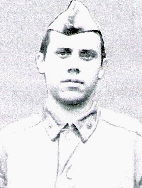 КУШНАРЁВЮРИЙ АЛЕКСЕЕВИЧ15 февраля 1966 - 25 марта 1985   Родился 15 февраля 1966 года в селе Лысогорка Куйбышевского района Ростовской области. Русский.    Работал трактористом в колхозе. В апреле 1984 года призван в армию Матвеевокурганским ОРВК Ростовской области.   В Афганистане с августа 1984 года. Проходил службу в в/ч п.п. 51932 - сначала в полковом комендантском взводе, затем в 9 горно-стрелковой роте 3 горно-стрелкового батальона, водитель БТР.    Погиб 25 марта 1985 года при выполнении боевого задания.  Похоронен в селе Лысогорка.     Награждён орденом Красной Звезды (посмертно).   В селе Лысогорка одна из улиц носит его имя.